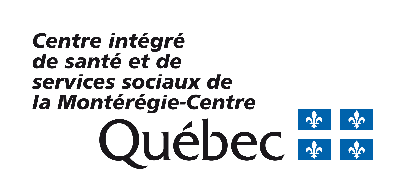 SIGNALEMENT MALTRAITANCELes renseignements communiqués sont CONFIDENTIELS. Si vous souhaitez conserver l’anonymat, veuillez ne pas remplir la section 4 du présent formulaire.Étape 1 de 4 -  Identification de la personne présumée maltraitée Étape 2 de 4 - Identification de la personne présumée maltraitante Étape 3 de 4 – Description de la situation (date, lieu, événement, etc.)Étape 4 de 4 – Identification de la personne qui fait le signalement N.B.  Si vous êtes un prestataire de la santé et des services sociaux ou un professionnel au sens du Code des professions, veuillez remplir la section suivante :Faire parvenir votre formulaire à l’adresse courriel suivante :commissaire.cisssmc16@ssss.gouv.qc.caPrénom et nom 						Adresse 						                Ville                                                        Code postal  	                                                                    Prénom et nom Lien avec l’usager 					Prénom et nom Prénom et nom Lien avec l’usager 					Lien avec l’usager 					Numéro de téléphone Courriel Prénom et nom de votre supérieur immédiat Prénom et nom de votre supérieur immédiat Numéro de téléphone        Votre supérieur immédiat a-t-il été informé de ce signalement? Oui   NonVotre supérieur immédiat a-t-il été informé de ce signalement? Oui   NonAction(s) mise(s) en œuvre pour remédier à la situation :Action(s) mise(s) en œuvre pour remédier à la situation :